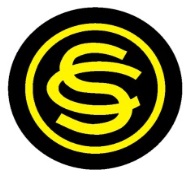 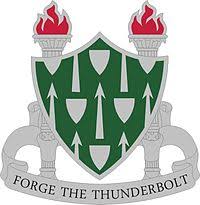 Registration: $100 pp over age 18. $50 pp 18 & under. Pay with registration.  # x per person cost = $Check BLUE  box for events you will attend. Banquet included in registration fee . #Attending banquetPolo Shirt $25 for XS-XL; XXL +$2, XXXL +$5, XXXXL +$7; For Tall sizes add $2.           						# shirts by size with extras.  $                Pay shirts with registration.Monday, June 3rd      Attending Ice-breaker? Number attending? 	        Cost included in registration fee.Tuesday, June 4th:	Fort Carson Tour 1st 40 pax; No POV!!  Number in your party 	 # x $7 due at check-in.Wheelchair? Circle yes; with wheelchair it becomes a 36 pax bus. Pay $7 cash per person for lunch at check-in.        $                    Paying cash at check-in for DFAC (Mess Hall) lunch     	Air Force Academy/Kissing Camels Country Club Lunch/Garden of the Gods tour. Cost covers private bus, GoG visitor center and tour. Lunch cost is yours.              Number attending?Cost per person, due with this registration, is $45 plus lunch.Your number X  $45  =  $ 		due with this registration. You will pre-order lunch @ check-in.Wednesday, June 5th:	Fort Carson Tour 1st 40 pax; No POV!!  Number in your party 	 # x $7 due at check-in.Wheelchair? Circle yes; with wheelchair it becomes a 36 pax bus. Pay $7 cash per person for lunch at check-in.         $             Payi Paying cash at check-in for DFAC (Mess Hall) lunch            Carpool/caravan to Dragonman/Lunch/WW II Aircraft Museum  tour $10 pp Sr/Vets. Pay each on site.      15 slots reserved for Dragonman, so 1st 15 signed up will be listed. Dragonman tour is $ 17.50 pp. 	              Number attending?  (Dragonman is a.m. Aircraft museum is p.m.)            Carpool to Broadmoor 5-star hotel/Lunch & Shops & Tour/ Tour of Seven Falls attraction. Pay $ 14 pp for the Seven Falls visit at check-in.         Number attending X $ 14Due at check-in. Cost covers Seven Falls & Hotel tour. You pay for lunch.	Thursday, June 6th. 	Bus to Cripple Creek $ 15 per person plus lunch.        # attending x $15 due at registration $                    Total amounts in all GREEN boxes:$                           THIS MUST ACCOMPANY REGISTRATION FORMSend check to Fort Knox OCS Reunion, c/o John C. Russell, PO Box 1613, Palmer Lake, CO 80133-1613    OR  deposit electronically to Zelle account 7192376597. (Your bank should have the Zelle program.) Send copy by mail, or email to russelljohn515@gmail.com. John’s phone: © 719-237-6597Your name: ______________________________________________  Class # ___________________Names on name tags: _________________________________________________________________Spouse/friend/guests: _________________________________________________________________Phone contact #: ___________________________________  Email ___________________________Street  ____________________________________Apt #_____  Town _________________________Zip _________Are you a USAA member? Circle Y or N.  How long_____  (we’re working on a promo with USAA)